Білоцерківська районна державна адміністраціякиївської областіВІДДІЛ ОСВІТИНАКАЗ18.10.2019                                     м. Біла Церква                              № 320Про участь керівних і педагогічнихкадрів закладів освіти Білоцерківського районув роботі обласних майстер-класів та педагогічних студійу 2019/2020 н. р. Відповідно до ст. 59 Закону України «Про освіту», наказу КНЗ КОР «Київський обласний інститут післядипломної освіти педагогічних кадрів» від 06.09.2019 № 108, з метою вдосконалення змісту і форм підвищення кваліфікації педагогічних працівників району, систематизації та популяризації передового педагогічного досвіду, створення умов для професійного самовдосконалення й розвитку педагогічних працівників закладів освіти району у міжкурсовий період та в умовах реформування освіти і реалізації Концепції «Нова українська школа»Н А К А З У Ю:1 Керівникам закладів освіти:	1.1 сприяти участі педагогічних працівників закладів освіти району в роботі обласних майстер-класів та педагогічних студій згідно з додатками 1,2.								Протягом 2019/2020 н.р.	1.2 забезпечити видачу посвідчень про відрядження педагогічним працівникам згідно з чинним законодавством.	1.3 забезпечити своєчасне прибуття слухачів обласних майстер-класів та педагогічних студій на засідання. 2 Інформаційно-методичному центру відділу освіти Білоцерківської районної державної адміністрації (В. Білецькій) здійснювати координацію участі педагогічних працівників закладів освіти району в роботі обласних майстер-класів та педагогічних студій.									Протягом 2019/2020 н.р.3 Головному бухгалтеру централізованої бухгалтерії відділу освіти Л. Веремієнко здійснювати оплату відряджень керівних і педагогічних кадрів у відповідності до чинного законодавства.4 Контроль за виконанням цього наказу покласти на завідувача інформаційно-методичного центру відділу освіти Білоцерківської районної державної адміністрації В. Білецьку.Начальник відділу освіти 						В. БАБЕНКО Виконавець:	Вікторія Білецька 063 465 52 10Надіслано: до справи 23-07, керівникам закладів освіти, централізована бухгалтерія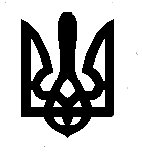 